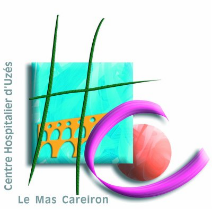 Profil de poste de Praticien HospitalierCMPEA et HDJ Bagnols sur CèzeMédecinSPECIALITE : PSYCHIATRIECentre Hospitalier « Le Mas Careiron » - Uzès (30)Pôle 30 I 03 PédopsychiatriePraticien Chef de Pôle : Docteur Annie VERNIERDescription du contexte / environnement du poste Création de poste Poste actuellement vacant/vacant à la date du … Poste susceptible d’être vacant à la date du … Activité à temps partagé au sein d’un autre établissement du GHT Autres, à préciser :Le Centre Hospitalier Le Mas Careiron est un établissement de santé publique de 182 lits sanitaires et 66 places médico-sociales. Son activité est répartie sur plusieurs sites et organisée en plusieurs pôles d’activité (1 pôle de pédopsychiatrie, 3 pôles de psychiatrie adulte, 1 pôle médico-thérapeutique et 1 pôle médico-social comprenant 1 FAM et 1 MAS), l’organisation de l’établissement traduit son attachement à la politique psychiatrique de secteur, et donc à l’accessibilité aux soins de proximité des usagers.Le pôle de pédopsychiatrie 30I03 du CH Mas Careiron comprend 3 secteurs : Uzès, Bagnols sur Cèze et Beaucaire regroupant 3 CMPEA et 3 hôpitaux de jour sur chaque territoire ainsi que l’EMAC (Equipe Mobile Adolescents Complexes) sur le site d’Uzès. En septembre 2022, une unité d’hospitalisation à temps complet (situations complexes des moins de 12 ans) a ouvert sur le site d’Uzès.L’affectation concerne la pédopsychiatrie générale du secteur de Bagnols sur Cèze : CMPEA de Bagnols sur Cèze et HDJ de Bagnols sur Cèze.Mission(s) générale(s)Activités principales :Responsable médical d’unité fonctionnelle – participation à l’élaboration et à la mise en place des projets du pôle en articulation avec le projet médical d’établissement et conformément aux textes du GHTMissions cliniques Missions médico-administratives Réunions médicales intra-pôleRéunions cadres et médecinsEncadrement de l’interneCaractéristiques particulières du posteActivité de consultations psychiatriques individuelles et/ou familialesFonction de garant de l’évaluation du diagnostic et de la définition du PSITravail avec les familles et les partenaires sociaux, scolaires et médico-sociaux au service de l’inclusion scolaire et de l’inclusion socialeRôle d’animation des réunions cliniques, de coordination de l’équipe pluridisciplinaire (psychologue, infirmier, éducateur, psychomotricien, assistante sociale) et d’appui technique à celle-ci.Identification du posteN° FINESS établissement d’affectation :300 780 103GHT de rattachement : GHT « Cévennes-Gard-Camargue »Quotité : 100 %Classification RHMédecinSpécialité d’exercice : Psychiatrie /                                         PédopsychiatrieResponsables fonctionnelsDr Annie VERNIER – Chef de Pôle 30I03Liens fonctionnels intra et extrahospitaliersHôpital de jour Uzès enfants / adolescentsEMAC (Equipe Mobile Adolescents Complexes) + MDA Uzès (Maison Des Adolescents)IACCA (Clinique de l’Anxiété et du psycho-traumatisme)Secteur scolaire - secteurs social et médico-socialProjet d’articulation ados / Jeunes adultes (Unité Dorothéa Dix pour les 16 ans/CMP adulte Uzès -Mas Careiron)Equipe de liaison et d’urgences au CH de Bagnols en cours de constitutionCompétences attendues ou souhaitéesRubrique à compléter une fois le candidat nommé et installé dans ses fonctions ;DES requis ou équivalentSpécialisations ou connaissances complémentairesQualités professionnellesSont également listées ici les compétences qui ne sont pas requises pour le poste mais que le praticien a développées